ANEXO III – Autorização do Responsável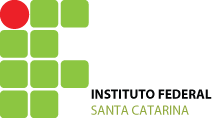 INSTITUTO FEDERAL DE EDUCAÇÃO, CIÊNCIA E TECNOLOGIA DE SANTA CATARINA CAMPUS URUPEMADIRETORIA DE ENSINO PESQUISA E EXTENSÃOAutorização do Responsável

Eu__________________________________________________________, portador do RG___________________________, responsável legal pelo(a) estudante ________________________________________________________, matriculado(a) no curso ____________________________________________, no Instituto Federal de Santa Catarina, Câmpus Urupema, estou ciente das normas do Edital para Participação em Eventos e autorizo a participação do referido estudante no evento ________________________________________________ __________________________________________________________________, a ser realizado no(s) dia(s) _______________________, em __________________________ (cidade e estado).____________________, de ____________ de 2023.____________________________________________Assinatura do ResponsávelAutorização do Responsável

Eu__________________________________________________________, portador do RG___________________________, responsável legal pelo(a) estudante ________________________________________________________, matriculado(a) no curso ____________________________________________, no Instituto Federal de Santa Catarina, Câmpus Urupema, estou ciente das normas do Edital para Participação em Eventos e autorizo a participação do referido estudante no evento ________________________________________________ __________________________________________________________________, a ser realizado no(s) dia(s) _______________________, em __________________________ (cidade e estado).____________________, de ____________ de 2023.____________________________________________Assinatura do Responsável